Publicado en Madrid / Granada el 10/04/2019 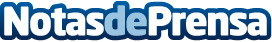 Clínica MarGen: La reproducción asistida como solución al problema de bebés prematurosLa incidencia del nacimiento de bebés prematuros ha aumentado en los últimos 20 años en la mayoría de los países. En España nacen cada año de forma prematura 28.000 bebés, una de las tasas más altas de la Unión EuropeaDatos de contacto:Maria de la Plaza620 059 329Nota de prensa publicada en: https://www.notasdeprensa.es/clinica-margen-la-reproduccion-asistida-como Categorias: Medicina Sociedad Madrid Andalucia Infantil Ocio para niños http://www.notasdeprensa.es